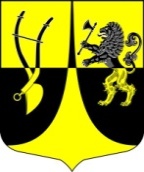 АдминистрацияМуниципального образования«Пустомержское сельское поселение»Кингисеппского муниципального района Ленинградской областиП О С Т А Н О В Л Е Н И Еот    14.01.2020 г.   № 6О мерах по реализации решения Совета депутатов МО «Пустомержское сельское                                                                           поселение» «О бюджете муниципального образования «Пустомержское сельское поселение» Кингисеппского муниципального районаЛенинградской области на 2020 год и на плановый период 2021 и 2022 годов»       В  целях реализации решения Совета депутатов МО «Пустомержское сельское поселение» Кингисеппского муниципального района Ленинградской области от 05.12.2018г. № 18 «О бюджете муниципального образования «Пустомержское сельское поселение» Кингисеппского муниципального района Ленинградской области на 2020 год и на плановый период 2021 и 2022 годов» администрация МО «Пустомержское сельское поселение» постановляет:1. Установить, что исполнение бюджета МО «Пустомержское сельское поселение» Кингисеппского муниципального района Ленинградской области  на 2020 год и на плановый период 2021 и 2022 годов (далее – бюджет МО «Пустомержское сельское поселение» осуществляется в соответствии со сводной бюджетной росписью бюджета МО «Пустомержское сельское поселение» и кассовым планом на текущий финансовый год. Составление и ведение кассового плана  осуществляется в соответствии с порядком, установленным  комитетом финансов администрацией МО «Кингисеппский муниципальный район».Кассовое обслуживание  исполнения бюджета МО «Пустомержское сельское поселение» осуществляется  Отделением по Кингисеппскому району Управления Федерального казначейства по Ленинградской области;Учет операций по исполнению бюджета МО «Пустомержское сельское поселение»,  производится  на лицевых счетах, открываемых  в комитете финансов МО «Кингисеппский муниципальный район».Операции по исполнению  бюджета МО «Пустомержское сельское поселение» за счет средств межбюджетных трансфертов, предоставляемых из федерального бюджета в форме субсидий, субвенций и иных  межбюджетных трансфертов, имеющих целевое назначение, в том числе их остатки, не использованные по состоянию на  1 января очередного года отражаются на лицевых счетах, открытых  в Отделении по Кингисеппскому району Управления Федерального казначейства по Ленинградской области.2.  Администрации МО «Пустомержское сельское поселение», являющей главным администратором доходов бюджета МО «Пустомержское сельское поселение»:2.1. Привести правовые акты главного администратора  доходов бюджета МО «Пустомержское сельское поселение»  о наделении  главных администраторов доходов  полномочиями администраторов доходов бюджета в соответствии с  Решением  Совета депутатов МО «Пустомержское сельское поселение» Кингисеппского муниципального района Ленинградской области «О бюджете муниципального образования «Пустомержское сельское поселение» Кингисеппского  муниципального района Ленинградской области на 2020 год и на плановый период 2021 и 2022годов»;2.2. В целях  укрепления бюджетной обеспеченности и финансовой безопасности принять  меры по обеспечению поступления доходов  в бюджет МО «Пустомержское сельское поселение» в соответствии с показателями, прогнозируемыми в кассовом плане по доходам.                                                                          2.3. Принять меры по снижению задолженности по платежам в бюджет по администрируемым доходам бюджета МО «Пустомержское сельское поселение».2.4. Обеспечивать оперативное уточнение платежей, относимых Управлением федерального казначейства по Ленинградской области на невыясненные поступления, а также усилить  работу с плательщиками по формированию расчетных документов на перечисление в бюджет МО «Пустомержское сельское поселение» соответствующих платежей.3. Администрации МО «Пустомержское сельское поселение»:                                        а)  не допускать превышения предельной численности, установленной при формировании  бюджета на 2020 год и на плановый период 2021 и 2022 годов;б) принять меры по сокращению расходов по энергоснабжению учреждений и не допускать по отношению  к 2019 году увеличения расходов на  электроэнергию  в натуральном выражении;в) принять меры по недопущению необоснованного образования (роста) кредиторской задолженности;	4.  Предоставление  межбюджетных трансфертов из бюджета МО «Пустомержское сельское поселение» бюджету МО «Кингисеппский муниципальный район», имеющих целевое назначение (далее – целевые средства), осуществляются  с учетом следующих положений:	а) перечисление целевых средств осуществляется  на счета, открытые    в органе Федерального казначейства,;	б) перечисление целевых средств осуществляется  в соответствии с порядком предоставления межбюджетных трансфертов, утвержденным  решением Совета депутатов о бюджете муниципального образования «Пустомержское сельское поселение» Кингисеппского муниципального района Ленинградской области на 2020 год и на плановый период 2021 и 2022 годов.	5. 	Установить, что администрации МО «Пустомержское сельское поселение» при заключении договоров (муниципальных контрактов) о поставке товаров, выполнения работ и оказании услуг в пределах,  доведенных  в установленном порядке соответствующих лимитов бюджетных обязательств на 2020 год и на плановый период 2021 и 2022 годов вправе предусматривать авансовые платежи:   		а) с последующей оплатой денежных  обязательств, возникающих по договорам (муниципальным контрактам) о поставке товаров, выполнения работ и  оказании услуг, после подтверждения выполнения (оказания) предусмотренных указанными договорами (муниципальными контрактами) работ (услуг) в объеме произведенных платежей:до  100 процентов суммы договора (муниципального контракта), но не более лимитов бюджетных обязательств, доведенных на соответствующий финансовый  год, -  по договорам (муниципальным контрактам) об оказании  услуг связи, о подписке на печатные издания  и об их приобретении, обучении на курсах повышения квалификации, участии в конференциях, о проведении государственной экспертизы проектной документации и результатов инженерных изысканий, о проведении проверки достоверности определения сметной стоимости  объектов капитального строительства, финансовое обеспечение  строительства, реконструкции или  технического перевооружения которых планируется осуществлять полностью за счет средств бюджета МО «Пустомержское сельское поселение»,  о приобретении авиационных и железнодорожных билетов,  билетов для проезда городским и пригородным транспортом, путевок на санаторно-курортное лечение, по договорам обязательного страхования гражданской ответственности владельцев автотранспортных средств, по договорам транспортных услуг, услуг по аренде имущества, услуг по содержанию имущества в части содержания в чистоте помещений, зданий, дворов, иного имущества (в том числе уборка и вывоз снега, мусора, дезинфекция, дезинсекция, дератизация, газация складов, санитарно-гигиеническое обслуживание, мойка автотранспорта), технического обслуживания и текущего ремонта  оборудования и инвентаря, услуг вневедомственной  и пожарной охраны, по  договорам о приобретении нефинансовых активов, за предоставление услуг по организации  питания, по договорам (муниципальных контрактов) о выполнении государственных экспертиз и согласований проектной  документации, по договорам (муниципальным контрактам) на проведение поселенческих, районных мероприятий (олимпиад, конкурсов, смотров, соревнований, коллегий, совещаний и т.п.), расходов  на уплату  налогов, сборов, государственных пошлин, оплату  лицензий, представительские расходы;	до 30 процентов суммы договора (муниципального контракта) – по всем остальным договорам (контрактам), если иное не предусмотрено законодательством Российской Федерации;б)  по договорам (муниципальным контрактам)  на разработку проектно-сметной документации по строительству, реконструкции и капитальному ремонту объектов капитального строительства муниципальной  собственности МО «Пустомержское сельское поселение», если иное не  установлено законодательством Российской Федерации финансовое обеспечение за счет средств бюджета МО «Пустомержское сельское поселение» производится  в следующем порядке:	первоначальный авансовый платеж  до 30  процентов  суммы договора (муниципального контракта);	последующий авансовый платеж до 30 процентов суммы договора (муниципального контракта) после подписания акта выполненных работ;	окончательный расчет по договору (муниципальному контракту)  после предоставления положительного заключения государственной экспертизы проектно- сметной  документации и результатов инженерных изысканий.	 6. Администрации МО «Пустомержское сельское поселение»  проводить экспертизу всех заключаемых соглашений, договоров и муниципальных контрактов на предмет соблюдения законодательства и иных нормативных правовых актов Российской Федерации  о размещении заказов на поставки товаров, выполнения работ, оказание услуг для  муниципальных нужд за счет средств бюджета МО «Пустомержское  сельское поселение».7. Установить, что в 2020 году и на плановый период 2021 и 2022 годов не допускается уменьшение утвержденных в установленном порядке лимитов бюджетных обязательств на  заработную плату и на уплату начислений на выплаты по оплате труда в целях увеличения лимитов бюджетных обязательств, предусмотренных на иные цели, за исключением  лимитов бюджетных обязательств для исполнения требований по исполнительным листам.         8. Установить, что  в 2020 году и на плановый период 2021 и 2022годов перераспределение бюджетных ассигнований производится только в случае экономии бюджетных средств.	9. Завершение операций по исполнению бюджета МО «Пустомержское сельское поселение»» осуществляется в порядке, установленном комитетом финансов Кингисеппского района.         10.  Настоящее постановление  разместить  на официальном сайте МО «Пустомержское сельское поселение» в сети Интернет.11.  Контроль  за исполнением постановления  оставляю за собойГлава администрацииМО «Пустомержское сельское поселение»                           Д.А.БобрецовИсп.Петрова И.Г 64-294